Наименование спортивного объекта: Комплексная спортивная площадкаАдрес места расположения спортивного  объекта: пгт. Карымское  мкр Северный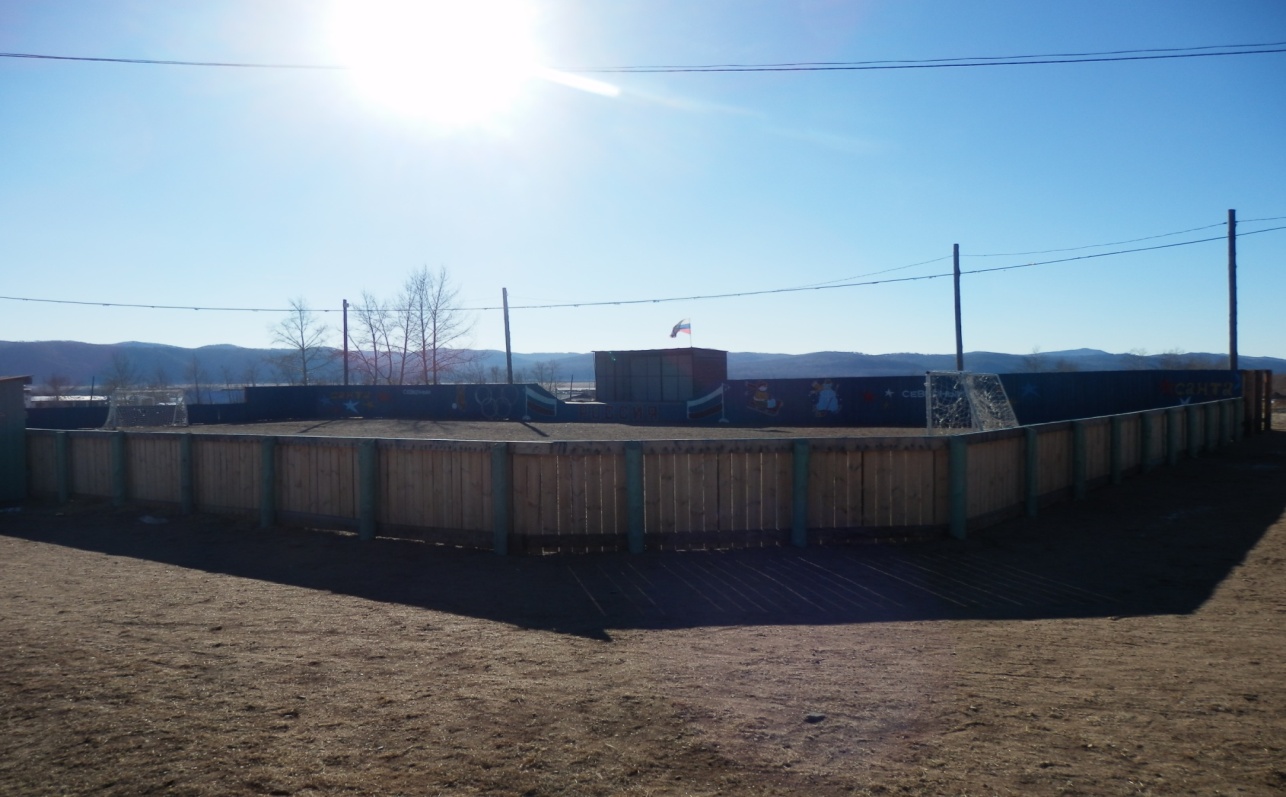 Форма собственности: МуниципальнаяСобственник (правообладатель)ТСО СеверныйГод и месяц ввода в эксплуатацию: 2010Реконструкция, капитальный ремонт : нетЕдиновременная пропускная способность: 30Технические характеристики спортивной составляющей объекта: длинна 40 м. ширина 20 м. площадь 800   кв.м.Состояние объекта: удовлетворительное.Включение во Всероссийский реестр объектов спорта (дата включения): нетКадастровый номер: нет Наличие ме6дицинского кабинета: нетНаличие паспорта безопасности: нет Категория объекта: нет Культивируемые виды спорта: мини футбол, хоккейДоступная среда: доступно слабовидящим, слабослышащимДата заполнения, обновления: 2010